EXTRATO SIMPLIFICADO DU-E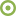 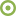 Informações BásicasDeclaranteExportadoresForma de exportação	Situação especial de despacho	Exportação consorciadaTipo de documento fiscalPaís do importador	Peso líquido total (KG)	Valor em R$1 / 1Moeda de negociaçãoLocal de DespachoMoeda de negociaçãoLocal de DespachoMoeda de negociaçãoLocal de DespachoVMLEVMCVUnidade da RFBCoordenadas geográficasUnidade de Análise FiscalUnidade da RFBCoordenadas geográficasUnidade de Análise FiscalUnidade da RFBCoordenadas geográficasUnidade de Análise FiscalRecinto aduaneiroUnidade da RFBLocal de Embarque/Transposição de FronteiraUnidade da RFBLocal de Embarque/Transposição de FronteiraUnidade da RFBLocal de Embarque/Transposição de FronteiraUnidade da RFBCoordenadas geográficas Notas Fiscais InstrutivasUnidade da RFBCoordenadas geográficas Notas Fiscais InstrutivasUnidade da RFBCoordenadas geográficas Notas Fiscais InstrutivasRecinto aduaneiroTipoSérie/NúmeroSérie/NúmeroSérie/NúmeroSérie/Número